Application to be Nominated to Serve 
on the UUSS Board of Trustees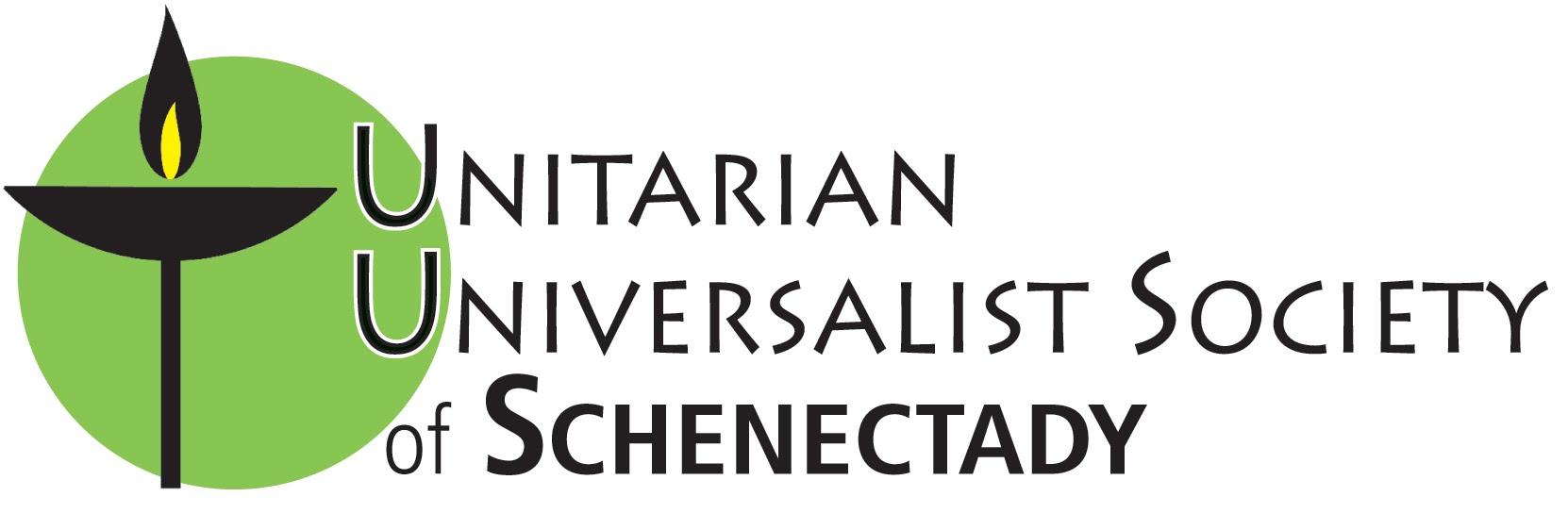 March - April 2024
Two of the seven seats on the church’s Board of Trustees are up for election on May 19, 2024. Both positions are for three-year terms of office to fill the seats being vacated by Bridget Almas, and Alison Dubray, who are finishing their terms.While our congregation does not have contested elections for the Board, we do have an open process for anyone who may be interested in applying to be considered for seats on the Board.The Board has charged the Governance Advisory Committee (GAC) with proposing a slate of nominees to fill the open Board positions. Congregation members interested in the positions should complete and submit this application form by Monday, April 8.  The GAC will consider all applications and then make a recommendation to the Board regarding the slate to be elected at the Congregational Meeting on May 19.Duties:  Board positions are open to persons who have been a voting member of the congregation for at least one year. The Board’s job is to clearly define roles and responsibilities, to empower staff and volunteers, and to focus its attention on discernment, stewardship of resources, strategy, and oversight. To learn more about Board responsibilities, please go to the Our Governance page on the church website  https://uuschenectady.org/about-us-2/our-governance-2/   to view the UUSS Bylaws, organizational chart, and the Board Policy Book, particularly Policy 1.6: Board Covenant.Note: Officers of the Board serve one-year terms and, under our Bylaws, the seven Board members are responsible for selecting the church president, vice-president, secretary, and treasurer from amongst themselves each year. Thus any Board member could be asked by their fellow Board members to be an officer at some point during their tenure on the Board.All nominee applications will be considered. Factors that may be considered in this include the ways that a potential nominee has previously served this congregation or UUism;  what experience, skills, qualities and capacities they would bring to the Board; and how their skills and interests might support Board needs.PLEASE submit this application by Monday, April 8. Submit by saving the file and emailing it as an attachment to GAC nominations coordinator John Rechosvsky at jreschovsky@nycap.rr.comYour name:   ___________________________         Email: _____________________Best phone number to reach you:  _______________________________Year you became a member of UU Schenectady:  ________   (If you don’t recall, this is in your listing in Breeze.)Please answer the following questions that are relevant to you.  (The cell below each question will expand as you type.)Please answer the questions on the following page:1.  What have you been involved in recently at UUSS? 2.  What gifts/skills/interests/capacities would you bring to the Board? 3. Why would you like to serve on the Board of Trustees?